Vai alla login Vai ai contenuti Governo Italiano Presidenza del Consiglio dei Ministris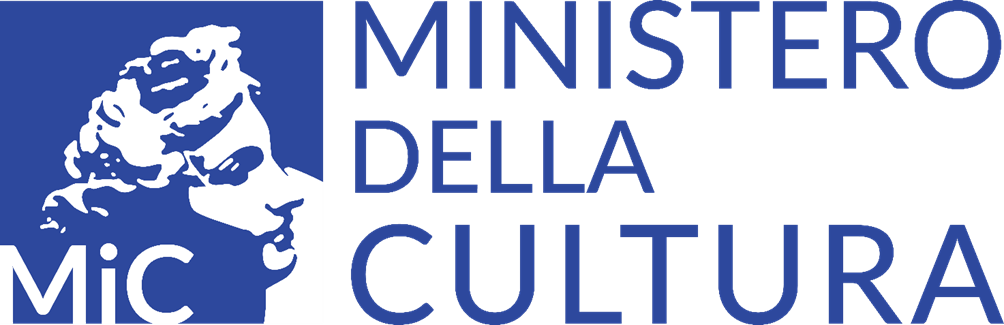 Monitoraggio assenze per gennaio2022Dati sinteticiInizio moduloFine moduloGoverno Italiano Presidenza del Consiglio dei Ministri 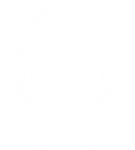 Ministro per la Semplificazione 
e la Pubblica AmministrazioneContattiPerlaPANumero unico 06 82888718 Email: perlapa@governo.it^Gennaio 2022Gennaio 2021A. Totale delle assenze per malattie Numero complessivo di giorni di assenza del personale non dirigenziale a tempo indeterminato e di tutto il personale dirigenziale (a tempo determinato e indeterminato) rilevato nel mese, calcolato facendo riferimento alle sole giornate lavorative. B. Eventi di assenza per malattia superiore a 10 giorni Numero di periodi di assenza per malattia continuativa superiori a 10 gg. (in presenza di eventi che si sviluppano a cavallo su due o più mesi, l'evento va indicato nell'ultimo mese). Le giornate di assenza per malattia di cui si compone l'evento NON devono essere inserite nella casella A. C. Totale delle assenze per altri motivi Numero complessivo di giorni retribuiti di assenza per altri motivi del personale non dirigenziale a tempo indeterminato e di tutto il personale dirigenziale (a tempo determinato e indeterminato), calcolato con riferimento alle sole giornate lavorative. Sono comprese le assenze per maternità retribuite e le assenze dovute a permessi di cui alla L.104/92 solo quando usufruiti per l'intera giornata. Sono escluse le ferie ed i permessi ad ore.C1 - di cui: Totale delle assenze dovute a permessi ex legge 104/92 Numero complessivo di giorni di assenza dovuti a permessi di cui alla L. 104/92, solo quando usufruiti per l'intera giornata.D. Numero dipendenti Totale del personale non dirigenziale a tempo indeterminato e di tutto il personale dirigenziale (a tempo determinato e indeterminato) nei ruoli dell'Amministrazione all'inizio del mese.E. Procedimenti disciplinari avviati relativi alle assenze Numero dei procedimenti avviati nel mese.F. Procedimenti disciplinari relativi alle assenze conclusi con sanzioni Numero di sanzioni disciplinari irrogate nel mese in relazione a procedimenti relativi ad assenze dal servizio.